Job objectiveAccomplish the aspiration to be a successful HR professional for my career development by utilizing the learned & acquired skills by contributing to the enhancement of the Organization that I workWork ExperienceGroup Sr .HR executive in Ramee hotels and restaurant management Bahrain from 04th March 2015 till 04th October 2018Public Relation officer in National Health Mission(NHM) under Government of Kerala health Department, 24th September 2009 to 28th February 2015 (Government hospital Thrissur and Malappuramdist Kerala).HR/Assistant administrator In NIMS super specialty hospital Wandoor, Malappuramdistrict,and kerala.2008-2009.Professional SkillsHR, Administration & Recruitment KnowledgeHospitality & Hotel Industry KnowledgeOrganized and Detail OrientedPositive AttitudeAdaptive & Quick LearnerAbility to work under stress and a good team player.Customer Service & Relation BuildingTechnical/System SkillsExpert in MS Office (Word, Excel, PowerPoint, Outlook)Office management software(Hr net, Spark,Mcts) Job Responsibilities Group sr.HR executive in Ramee hotels and restaurant management Bahrain from 04th March 2016 till 04th October 2018Reports to the Director of HRResponsible for encoding and updating HR Net  information such as salary, position and employee movementInitiates and/or processes employment requisitions; develops and/or edits departmental job descriptions, vacancy announcements, and position advertisements in consultation with Human Resources ManagerPreparing employee full and final settlements   Assists in recruitment and hiring of all employees. by Opening the positions in cater globel Posting the positions internally, Source, Screen & Shortlist CV’s through various channels including Online & Social Media channels.Processing employee visa related documents and maintains around 1250 employee passports Daily Update of the Recruitment Status in terms of vacancies per department as well as update on the status of the shortlisted candidatesDevelops and maintains confidential departmental staff and associated files, documents, and/or databasesResponsible for all back office and administration tasks of the department, travel & ticketing arrangements.Oversees the preparation travel L.P.O’s, purchase requisitions, small purchase orders, and check requests; expense reports and invoicesEnsure that reference checks are conducted for all associates before hiring and record of such references are kept on file.Ensure that all new associates are provided with all documentation, name badge, Sheraton pin, access card, locker key, accommodation key etc.Maintain an updated record of casual staffs working for the hotel i.e. Housekeeping, Car park, Stewarding, Banquet and RecreationTimely completion of associate ID, exit / reentry, ID card renewals, Food handlers health cards etcTravel arrangement for Managers, Clients & selected candidates ,including Hotel bookings and TicketPublic Relation officer in National Health Mission (NHM) under Government of Kerala health Department, 24th September 2009 to 28thFebruary 2015 (Government hospital Thrissur and Malappuramdist Kerala).Oversee and maintain daily administrative operations to enhance and support a cohesive and effective office environment.Coordinating the recruitment and interview process.Coordinating  Accreditation programme like   Kash and NABHCoordinating Qci accreditation programme Well practice for all type of accreditation works Developing all type paper work for Qci and cash Conducting trainings for Qci and KashAdministrating Joining formalities.Responsible for Personal files.Pre-Employment Reference checks.Coordination of new employee’s induction training program. Processing staff payrolls, keeping account of finances and updating staff file.Preparing of monthly and weekly reports.Making of bank statement, bankreconciliation, and monthly expenditure statement.Preparing quotations andtenders.Raising and progressing purchase orders.Preparing invoice and bills.Screen phone calls, emails and direct visitors while answering routine questions.Make copies of correspondence, mail letters and file within internal records system.Schedule appointments and maintain calendar of events, meetings and conferences.HR/Assistant administrator In NIMS super specialty hospital Wandoor, Malappuram district, and kerala.2008-2009Preparing employee monthly salaryPreparing quotations and tenders  Crosscheck  all purchase orders and bills Maintain cashbook ,vouchers and billsMaintain staff personnel filesAssist HR Manger for daily admin worksRegister and maintain RSBY Insurance EducationBSc Plant Science	Branch 	:	Plant Science-(2004_2006)	Percentage of Mark	:	52%	University	:	Calicut University, CalicutMSc Hospital Administration 		Branch 	:	HR, Marketing (2006-2008)	Percentage of Mark	:	67%	University	:Bharathiyar University, CoimbatoreAchievements:Employee of the Month in channel seven advertising agency BahrainLanguages KnowMalayalamEnglish HindiTamilPersonality TraitsPerseverance and strong will Logical and versatileComprehensive problem solving abilitiesFlexible and self-learningPersonal ProfileHusband name 		: 	AnoopDate of Birth		:	30-11-1986Sex		:	FemaleNationality                             	: 	 Indian Passport No 		:       M5229924Visa Status		 :work visaDELARATION I hereby declare that the above furnished information in true to best of my knowledge.				Akhila M Chandran				Place:				Date	: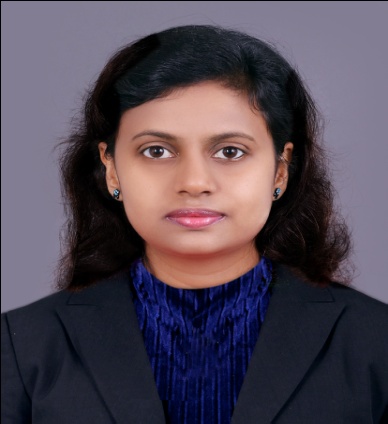 Akhila M chandran         akhilamchandran@gmail.com Mob: 9061458123